©КТАМ ЛНУ ім. І. ФранкаЛьвів – 2020ЛЬВІВСЬКИЙ НАЦІОНАЛЬНИЙ УНІВЕРСИТЕТ ІМЕНІ ІВАНА ФРАНКАФАКУЛЬТЕТ КУЛЬТУРИ І МИСТЕЦТВ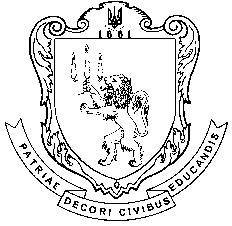 ХІІІ студентська наукова конференціяКультурно-мистецькі процеси в Україні у контексті європейського наукового простору13–22 травня 2020 року(на платформі ZOOM)Львів – 2020Секція 1. МУЗИЧНЕ МИСТЕЦТВОСереда, 13 травня, 14:00-17:00Голова секції – доц. Король О.М.Секретар секції – ст. лаборант Савосік К.Р.Бурчак Назар (2 курс)Психологічні особливості формування системи цінностей дітей молодшого шкільного віку у закладах позашкільної освіти.Науковий керівник  – канд. мист., доц. Король О.М.2. Цюк Андрій (2 курс)Вплив музичного фольклору на формування морально-eтичних цінноcтeй та почуття національної гідноcті вихованців творчих колeктивів (на прикладі Зразкового тeатру українcької піcні Ірини Король "Джeрeльцe", Моршинська ШМ).Науковий керівник  – канд. мист., доц. Король О.М. 3. Гречук Надія (4 курс, ДВНЗ «Прикарпатський національний університет ім. В. Стефаника»)Проблеми концертмейстерської практики у дитячих мистецьких закладах.Науковий керівник  – канд. мист., доц. Шевченко С.Н.4. Петринка Христина (4 курс)Марина Круть: нова сторінка в історії сучасного бандурного мистецтва.Науковий керівник  – канд. мист., доц. Король О.М. 5. Жилавий Ян (5 курс)Роль Андреса Сеговії в сучасному положенні гітари в академічній музиці.Науковий керівник  – канд. пед. наук, проф. Тайнель Е. З. 6. Нескоромна Інна (5 курс)Чому сучасна музика така "погана" – проблеми сприйняття.Науковий керівник  – канд. мист., доц. Король О.М.7. Мигович Микола (5 курс)Деякі особливості викладання постановки голосу.Науковий керівник  – канд. мист., доц. Король О.М.8. Коваль Вадим (5 курс)Підтримака вокальної форми в умовах самоізоляції.Науковий керівник  – докт. мист., проф. Кияновська Л. О. 9. Сокіл Ірина (5 курс)Дистанційне навчання в закладах дошкільної освіти.Науковий керівник  – канд. мист., доц. Король О.М.10. Ленів Андрій (5 курс)Необхідність проведення індивідуальних занять в умовах карантину.Науковий керівник  – канд. мист., доц. Король О.М.11. Романишин Анна-Марія (1 курс)Методи зберігання фізичної форми в умовах самоізоляції.Науковий керівник  – канд. пед. наук, проф. Тайнель Е. З.12. Прокудін Іван (5 курс)Карантинний фотосет, - найкращі ліки від нудьги.Науковий керівник  – канд. мист., доц. Король О.М.Секція 2. ІНФОРМАЦІЙНА ТА БІБЛІОТЕЧНА СПРАВАП’ятниця, 22 травня, 11:00-13:00Голова секції – доц. Демчук Н.Р.Секретар секції – ст. лаборант Остапик Д.М.Макух Вероніка-Марія (2 курс)Науково-методичний доробок викладачів кафедри бібліотекознавства і бібліографії Львівського національного університету імені Івана Франка (2000–2009) в бібліографічному вимірі.	Науковий керівник – канд. філол. наук, доц. Біловус Г.Г.Блятник Діана (2 курс) Наукові напрацювання викладачів кафедри бібліотекознавства і бібліографії Львівського національного університету імені Івана Франка за 2010–2015 рр.	Науковий керівник – канд. філол. наук, доц. Біловус Г.Г.Горшкова Вікторія (2 курс)Внесок викладачів кафедри бібліотекознавства і бібліографії Львівського національного університету імені Івана Франка (2016–2019) у розвиток інформаційно-бібліотечної галузі.	Науковий керівник – канд. філол. наук, доц. Біловус Г.Г.Пристай Марта (3 курс)Бібліографічний покажчик як особливий вид видавничої діяльності бібліотек.Науковий керівник – ст. викл. Цвіркун І.О.Федишин Оксана (3 курс)Реставрація як надійний спосіб зберігання бібліотечних фондів.	Науковий керівник – ст. викл. Цвіркун І.О.Дудоріна Ксенія (3 курс) Моделі задоволення інформаційних потреб користувачів університетських бібліотек.Науковий керівник – ст. викл. Цвіркун І.О.Овдійчук Іванна (3 курс)Бібліотека як інформаційно-пошукова система.Науковий керівник – ст. викл. Цвіркун І.О.Марак Анна (3 курс)Цифрові колекції Львівської національної наукової бібліотеки України імені Василя Стефаника. Науковий керівник – ст. викл. Цвіркун І.О.Крохмальний Данило (3 курс)Формування системи інформаційної безпеки бібліотеки.Науковий керівник – ст. викл. Цвіркун І.О.Ляцька Таісія (3 курс)Роль Наукової бібліотеки в системі профорієнтаційної діяльності Львівського національного університету імені Івана Франка.Науковий керівник – ст. викл. Цвіркун І.О.Скіра Мар’яна (3 курс)Університетські бібліотеки м. Львова у соціальних мережах.Науковий керівник – ст. викл. Цвіркун І.О.Війтович Христина (3 курс)Сучасний бібліотекар у комунікаційному веб-середовищі.Науковий керівник – ст. викл. Пугач Л.Ю.Мельницька Анастасія (4 курс)Інформаційна грамотність та інформаційна безпека: основні виклики та вирішення проблем.	Науковий керівник – канд. іст. наук, доц. Седляр О.В.Клеіна Катерина (4 курс)Бібліотека як комфортний комунікаційний простір: нові форми обслуговування користувачів у другому десятилітті ХХІ ст.	Науковий керівник – канд. іст. наук, доц. Седляр О.В.Остапик Дарія (4 курс)Тематичні пріоритети досліджень з інформаційної справи у другому десятилітті ХХІ ст.	Науковий керівник – канд. іст. наук, доц. Седляр О.В.Панашій Ірина (4 курс)Адаптація українських бібліотек до інформаційних потреб суспільства другого десятиліття ХХІ ст.	Науковий керівник – канд. іст. наук, доц. Седляр О.В.Охманюк Аліна (4 курс)Редакційно-видавничий процес у сучасних українських видавництвахНауковий керівник – канд. іст. наук, доц. Седляр О.В.18. Молодецька Марія (5 курс)«Пам’ятний нотес»: формування приватного архіву вченим-кристалохіміком Петром-Богданом Крип’якевичем (1923–1980).	Науковий керівник – канд. іст. наук, доц. Герун В.Б.Секція 3. МЕНЕДЖМЕНТ КУЛЬТУРИЧетвер, 21 травня, 10:00–12:00Голова секції – доц. Белінська Л. С.Секретар секції – доц. Данилиха Н.Р.1. Сикліцкий Роман (3 курс)Суб’єкти соціокультурної діяльності: особистості, родина, соціокультурні інститути.Науковий керівник  – докт. екон. наук, проф. Максимчук М.В.2. Турчак Софія (3 курс)Сучасне українське кіно.Науковий керівник  – канд. іст. наук, доц. Данилиха Н.Р.3. Дембіцька Юлія (3 курс)Кітч як соціокультурний феномен.Науковий керівник  – канд. іст. наук, доц. Данилиха Н.Р.4. Мись Вероніка (2 курс)Дозвілля в Інтернеті: проблеми управління часом.Науковий керівник  – докт. екон. наук, проф. Максимчук М.В.5. Шестопалова Анастасія (2 курс)Дозвілля дошкільнят в Україні.Науковий керівник  – асист. Шевчук А.В.6. Гаман Ірина (2 курс)Кооператив «Народне мистецтво»: поміж культурою та політикою.Науковий керівник  – канд. іст. наук, доц. Белінська Л.С.7. Ничипорук Вікторія (2 курс)Кавова культура Львова.Науковий керівник  – канд. іст. наук, доц. Белінська Л.С.8. Кузьмів Христика (2 курс)Дитячі розважальні програми та шоу в Україні: особливості та тенденції.Науковий керівник  – канд. іст. наук, доц. Данилиха Н.Р.Секція 4. Сценічне мистецтво. ТеатрознавствоЧетвер, 21 травня, 12:00–14:00Голова секції – Устина-Златоуста ВовкСекретар секції – Юлія Рахно1. Трошина Ганна (2 курс)Творчий портрет актриси Першого академічного театру для дітей та юнацтва Марії Самсонової.Науковий керівник – канд. мист., доц. Гарбузюк М. В.2. Дерен Іван (2 курс)Творчий портрет актора Львівського академічного театру ім. Лесі Українки Дмитра Наумця.Науковий керівник – канд. мист., доц. Гарбузюк М. В.3. Щокін Артем (2 курс)Творчий портрет актора Львівського академічного театру ім. Лесі Українки Михайла Понзеля.Науковий керівник – канд. мист., доц. Гарбузюк М. В.4. Шмаленюк Дар’я (3 курс)Творчий портрет головного художника Львівського академічного театру ляльок Інесси Кульчицької.Науковий керівник – асист. Романюк М. Д.5. Рахно Юлія (3 курс)Творчий портрет головного режисера Хмельницького академічного обласного театру ляльок Сергія Брижаня.Науковий керівник – асист. Романюк М. Д.6. Магус Анастасія (4 курс)Історія Львівського академічного театру ім. Лесі Українки: творення нового молодіжного театру (2011–2019 рр.).Науковий керівник  – асист. Ільницька Л. М.7. Сегет Катерина (4 курс)Трансформація перформативних практик у сучасному українському театрі (на матеріалі вистав 2016–2019 рр.).Науковий керівник – асист. Ільницька Л. М.8. Вовк Устина-Златоуста (4 курс)Філософсько-релігійні наративи у репертуарі Львівського академічного театру ім. Леся Курбаса: динаміка форм та інтерпретацій.Науковий керівник  – асист. Ільницька Л. М.9. Спас Олена (4 курс)Ідейно-естетичні особливості сценічних репрезентацій моделі сім’ї у виставах чинного репертуару драматичних театрів Львова.Науковий керівник  – асист. Ільницька Л. М.10. Шавель Тетяна (4 курс)Режисерський доробок Анатолія Кравчука у львівських театрах.Науковий керівник  – асист. Ільницька Л. М.11. Крохмальна Софія (1 курс)Відкриваючи сучасний зарубіжний театр під час карантину. Рефлексії молодої театрознавчині.Науковий керівник – ст. викл. Лаврентій Р. Я., ст. викл. Рой У.В.РЕГЛАМЕНТДоповідь на секційному засіданні – 10 хв.Участь у дискусії – 5 хв.